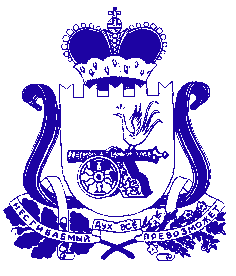 СОВЕТ ДЕПУТАТОВ РУССКОВСКОГО СЕЛЬСКОГО ПОСЕЛЕНИЯШУМЯЧСКОГО РАЙОНА СМОЛЕНСКОЙ ОБЛАСТИРЕШЕНИЕ от 22 сентября 2015   	№5О прекращении полномочий Главы АдминистрацииРуссковского сельского поселенияШумячского района Смоленской областиВ соответствии с частью 2 статьи 37 Федерального закона от 6 октября 
2003 года № 131-ФЗ «Об общих принципах организации местного самоуправления в Российской Федерации», на основании Устава Руссковского сельского поселения  Совет депутатов Руссковского сельского поселения Шумячского района Смоленской областиРЕШИЛ:1.Прекратить полномочия Главы Администрации Руссковского сельского поселения Шумячского района Смоленской области в связи с истечением срока действия контракта, контракт от 14.12.2010г., заключенный с Марченковой Ниной Александровной, расторгнуть, Марченкову Нину Александровну  уволить с высшей должности муниципальной службы Главы Администрации  Руссковского сельского поселения Шумячского района Смоленской области 22сентября 2015 года.2. Настоящее решение опубликовать в печатном средстве массовой          информации«Информационный вестник» Руссковского сельского поселения.Глава муниципального образованияРуссковского сельского поселенияШумячского района Смоленской области                             В.Л.Слободчиков